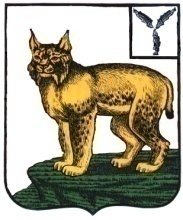 АДМИНИСТРАЦИЯТУРКОВСКОГО МУНИЦИПАЛЬНОГО РАЙОНАСАРАТОВСКОЙ ОБЛАСТИПОСТАНОВЛЕНИЕОт 02.03.2023 г.    	№ 128О внесении изменения в постановление администрации Турковского муниципального района от 10 декабря 2021 года № 964В соответствии с Уставом Турковского муниципального района администрация Турковского муниципального района ПОСТАНОВЛЯЕТ:1. Внести в постановление администрации Турковского муниципального района от 10 декабря 2021 года № 964 «Об утверждении тарифов на предоставление платных услуг, осуществляемых муниципальным учреждением «Редакция газеты «Пульс» Турковского муниципального района Саратовской области» изменение, изложив приложение в новой редакции согласно приложению.2. Опубликовать настоящее постановление в официальном информационном бюллетене «Вестник Турковского муниципального района» и разместить на официальном сайте администрации Турковского муниципального района в информационно-телекоммуникационной сети «Интернет».3. Настоящее постановление вступает в силу со дня его официального опубликования и распространяется на правоотношения, возникшие с 01 января 2023 года.3. Контроль за исполнением настоящего постановления оставляю за собой.Глава Турковского муниципального района						      А.В. НикитинПриложение к постановлению администрации муниципального района от  02.03.2023 г. № 128«Приложение к постановлению администрации муниципального района от 10.12.2021 г. № 964Тарифына предоставление платных услуг, осуществляемых муниципальным учреждением «Редакция газеты «Пульс»Турковского муниципального района Саратовской области№ п/пНаименование платной услугиЕдиница измеренияТариф, руб.Рекламно-информационные услуги в печатном издании газеты «Пульс»Рекламно-информационные услуги в печатном издании газеты «Пульс»Рекламно-информационные услуги в печатном издании газеты «Пульс»Рекламно-информационные услуги в печатном издании газеты «Пульс»1Социально-значимая информация по заказам организаций, финансируемых из бюджета Турковского муниципального района; бюджетов муниципальных образований Турковского муниципального района; бюджета Саратовской области1 кв. см17,422Тексты по заказам сторонних предприятий и организаций1 кв. см35,003Рекламные материалы и объявления для граждан и организаций1 кв. см35,004Поздравления с юбилеем, днем рождения, днем бракосочетания и другими событиями:- 4 строки текста (стихов);- 5-8 строк текста (стихов);- более 8 строк (стихов)1 шт.260,00520,001050,005Траурные объявления и благодарности за проведение похорон1 шт.350,00Услуги по распространению печатного издания газеты «Пульс»Услуги по распространению печатного издания газеты «Пульс»Услуги по распространению печатного издания газеты «Пульс»Услуги по распространению печатного издания газеты «Пульс»6Альтернативная подписка на газету «Пульс» (без доставки)полугодие350,00Информационные услуги в сетевом издании газеты «Пульс Турковского района» Информационные услуги в сетевом издании газеты «Пульс Турковского района» Информационные услуги в сетевом издании газеты «Пульс Турковского района» Информационные услуги в сетевом издании газеты «Пульс Турковского района» 7Социально-значимая информация по заказам организаций, финансируемых из бюджета Турковского муниципального района; бюджетов муниципальных образований Турковского муниципального района; бюджета Саратовской области1 публикация299,25